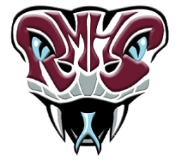 Preparticipation Physical Exam FormRancho Mirage High SchoolAthletic DepartmentName___________________________________________   Grade____________ Date________________Address_______________________________________________________________ Age_____________City___________________________________________ Zip__________ Date of Birth________________Phone_______________________ Mobile_____________________ Gender________________________Sports_________________________________________________________________________________Emergency Contact_____________________________________ Phone____________________________Are you currently under a physician’s care for any reason?			Yes	NoAre you currently taking any prescription medication?			Yes	NoAre you allergic to any medication to the best of your knowledge?		Yes	NoHave you ever been told that you have asthma?				Yes	NoDo you have any allergies?							Yes	NoHave you been knocked unconscious at any time during thepast year?									Yes	NoDo you need a tetanus booster (usually once every ten years)?		Yes	NoDo you have only one working organ of a usually paired organ?   (Ex:  only one ear, eye, kidney, lung, etc.)					Yes	NoDo you know of, or believe there is any health reason why youShould not participate in interscholastic athletics?				Yes	NoIf you answered yes to any of the above questions, indicate the question number and give a brief explanation.No. ______ Explain: _____________________________________________________________________No. ______ Explain: _____________________________________________________________________No. ______ Explain: _____________________________________________________________________Signature of Parent/Guardian______________________________________ Date__________________